GUÍA DE APRENDIZAJE DE LENGUAJE Y COMUNICACIÓN  N°1 (Pegar guía en el cuaderno) Analiza y responde oralmente. 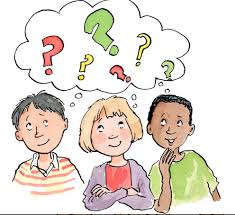 ¿Qué es una novela? ¿Has leído una? ¿Crees que una novela es distinta a un cuento? ¿Por qué?Cuando leas narraciones más extensas, como las novelas, te recomiendo  recapitular (recordar lo que pasó antes en la historia) y formar hipótesis (imaginar lo que pasará a partir de lo que ya conoces). Ejercita con el siguente fragmanto de la novela cuentos de Ada.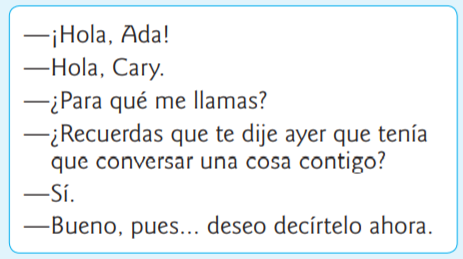 ¿Qué pasó antes? Recapitula mentalmente y escribe.¿Qué pasará después? Escribe una hipótesis, es decir, lo que supones que ocurrirá.-------------------------------------------------------------------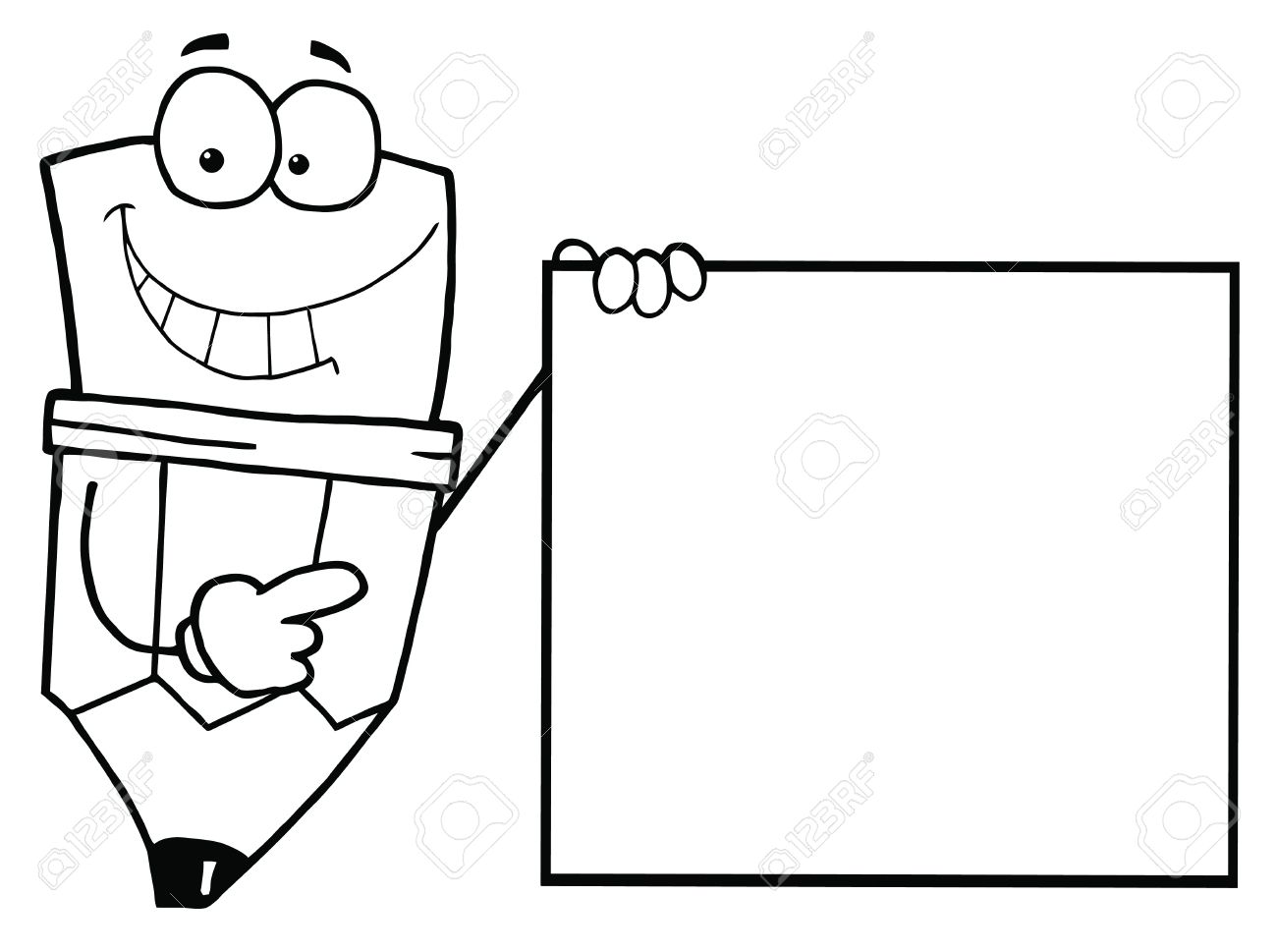 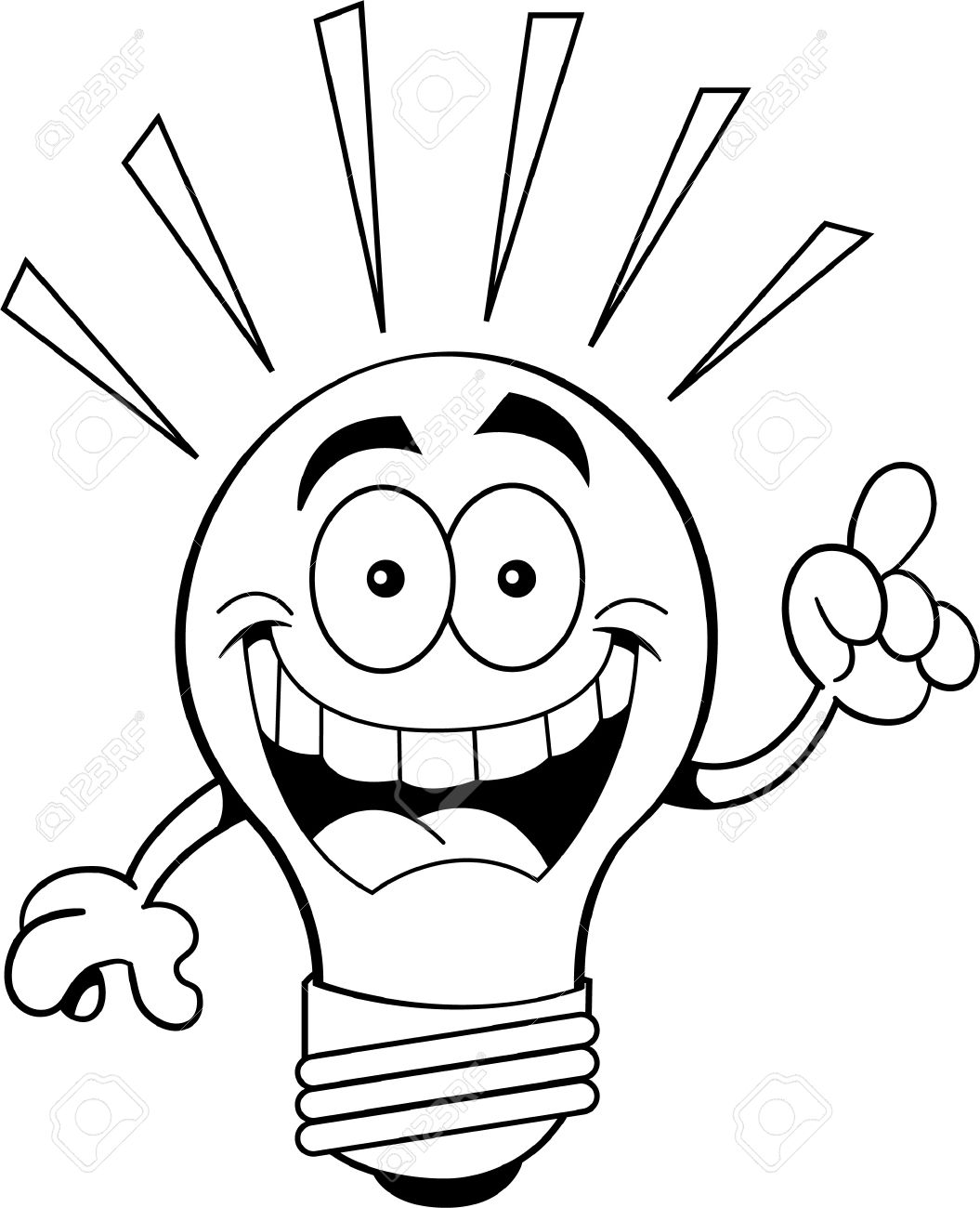 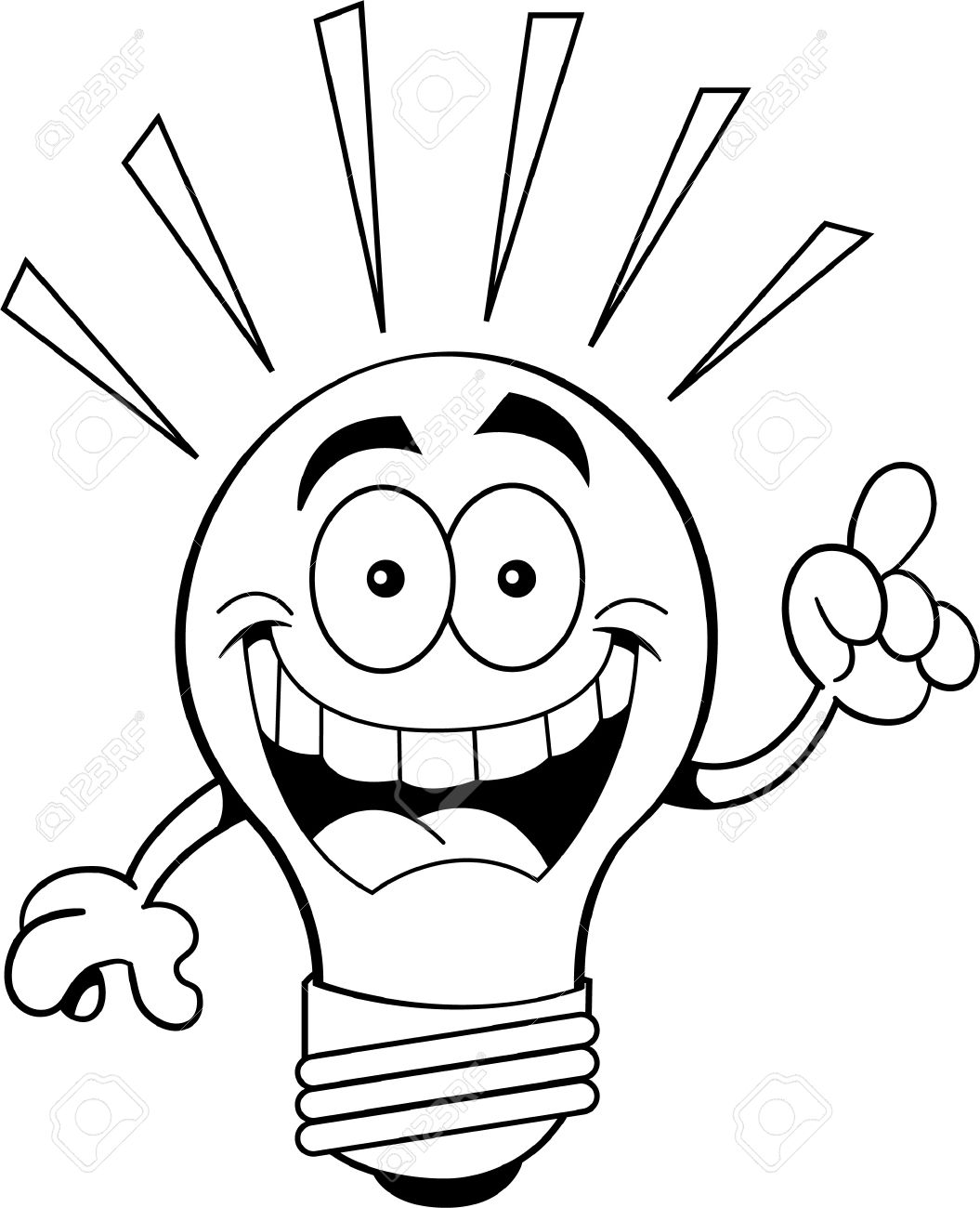 AHORA!!!    TRABAJARÁS CON EL TEXTO DE LENGUAJE, LAS PÁGINAS : 94, 95, 96 Y 97… MIRA LA PLANIFICACIÓN JUNTO A UN ADULTO.Guía de evaluación n°1 Unidad 3 (Devolver guía a profesora) Nombre: _______________________________________________________________Curso: _____________                                                                 Fecha: _________________¡Apliquemos lo aprendido!   Lee el siguiente fragmento de una novela y realiza las actividades relacionadas a tu lectura.Tom quiso desviar su ansiedad hacia alguna aventura, y se le ocurrió que lo mejor que podría hacer con algún amigo era buscar un tesoro escondido.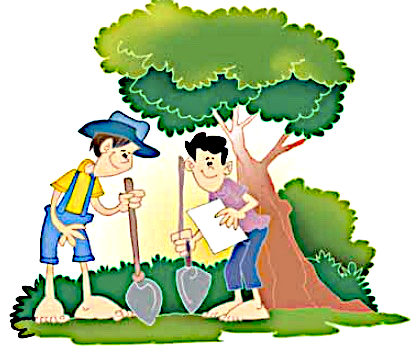 Fracasó con Joe Harper, y Ben Roger se había ido de pesca; solo quedaba Huck. Éste era el único que podría acompañarlo. Fue en su busca y, como lo que más le sobraba era el tiempo, accedió a la aventura. Antes lo asaltó una duda:––Pero ¿dónde vamos a cavar? ¿Dónde están escondidos esos tesoros?––¡Bah! ––contestó Tom––. En cualquier parte: debajo de las casas encantadas o al pie de un viejo árbol, justo donde la sombra de una rama cae a medianoche… También en cofres carcomidos.––¿Y quién los esconde?––¡Los bandidos! A los ladrones no les da por ahí. Estos, luego de haber enterrado el tesoro, casi siempre olvidan el lugar secreto o se mueren. Después, alguien encuentra un papel amarillento con las señas y lo descubre. Es un papel escrito con jeroglíficos ––agregó Tom.––¿Cómo vamos a encontrar las señales? ––objetó tímidamente Huck.––No necesito señales. Siempre los entierran debajo del piso de una casa con duendes. Ahí cerca tenemos una, esa de la destilería que está junto al arroyo.¡Tendremos carretadas de tesoros! ––aseguró Tom––. Suponte que te encuentras un caldero de cobre con cien dólares dentro…––¡Qué bueno! ¡Que me den cien dólares y no me importan los diamantes!––Bueno, pero yo no voy a tirar los diamantes, porque valen hasta veinte dólares cada uno. Los reyes los tienen a montones; en Europa hay muchos.––No conozco a ningún rey, Tom.––Me imagino. No tienen más que el nombre de pila, como aquel Ricardo de la joroba.––Yo no sería rey si debiera tener solo un nombre, como un cualquiera. Pero dime: ¿dónde vamos a cavar primero?––No lo sé. Podríamos empezar con aquel árbol viejo de la destilería.Consiguieron un viejo pico y una pala y marcharon al sitio. Anduvieron cerca de tres kilómetros y llegaron fatigados. Luego de descansar, iniciaron la tarea de cavar; entre tanto, dispusieron el empleo del tesoro. Huck quería comer pasteles y tomar refrescos todos los días y además ir al circo; a Tom se le ocurrió comprar un tambor, una espada, una corbata colorada, y casarse.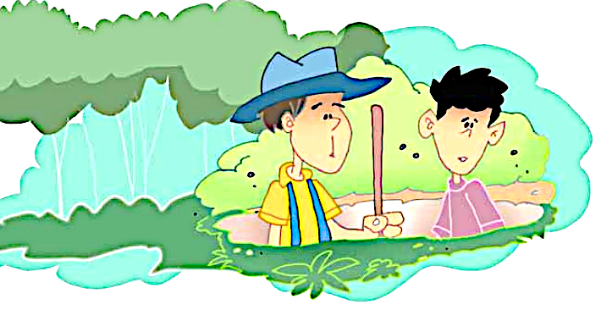 Iniciaron la tarea con gran vigor; cavaron bien profundo junto al árbol.No descansaron durante más de media hora; luego, dejaron el pico y empezaron a lamentarse de lo hondo que los malditos piratas escondían los tesoros. Después los asaltó una duda: ¿y si el sitio fuera otro, por ejemplo, el árbol que estaba en el terreno de la viuda? Había que pensar en qué error habían incurrido.––¡Ya lo sé! ––gritó Tom––. ¡Hemos sido unos tontos! ¡Hay que saber dónde cae la sombra de la rama a medianoche y cavar allí!––¡Tenemos que empezar de nuevo y hacerlo esta noche sin falta!Mark Twain¿Qué motivo tuvo Tom para ir a buscar un tesoro? Marca con una X la opción correcta.Según Tom, ¿en cuál de los siguientes sitios podrían encontrar tesoros? Marca con una X la opción correcta.¿A qué problema se enfrentan Tom y Huck? ¿Logran resolverlo?¿Cómo es Huck? Descríbelo.¿Qué piensas de Huck? ¿Por qué crees que sigue las ideas de Tom?Tom quiso divertirse realizando una actividad distinta. ¿Qué haces tú cuando estás aburrido?Escoge cuál de las siguientes imágenes podría ser la continuación de la historia. Marca con una X tu preferencia.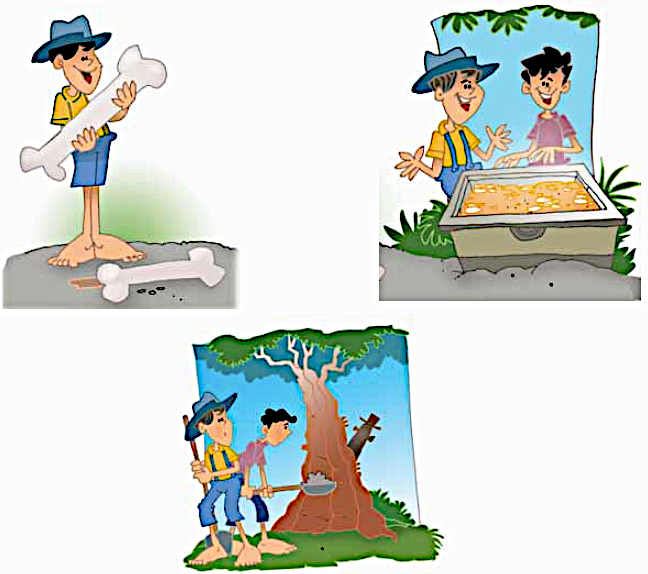 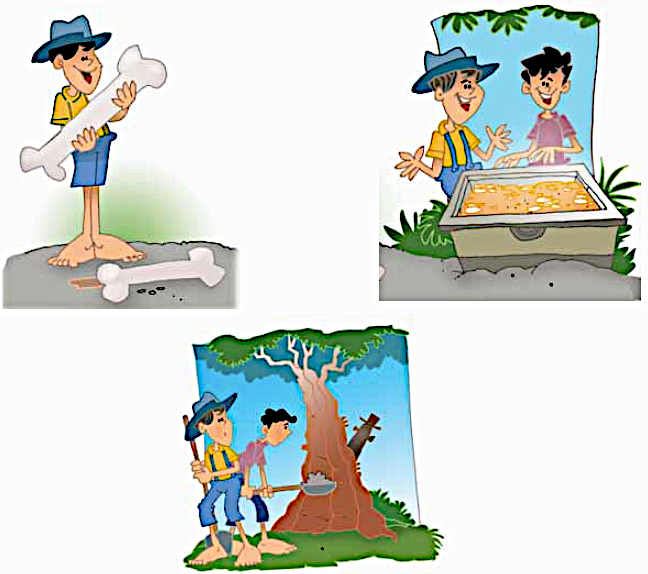 Dibuja lo que más te gustó de esta novela .PARA CONOCERNOS UN POQUITO MÁS Responde las siguientes preguntasa.-   ¿Qué prefieres leer, un cuento o una novela? ¿Por qué?   b.-   Relata: ¿Qué ocurre contigo cada vez que lees cuentos, novelas, poemas, chistes…etc?( En este relato debes contar que te pasa cuando lees: te divierte,  te imaginas lo que vas leyendo, te gusta porque alguien te acompaña…o  no te gusta porque no lees bien, no entiendes las palabras, estás solo…etc… Escribe lo que sientes.)________________________________________________________________________________________________________________________________________________________________________________________________________________________________________________________________________________________________________________________¡¡  MUY  BIEN  !!Material para pegar en el cuaderno. Material para pegar en el cuaderno. I.-  En esta unidad…  ¿Qué aprenderé? 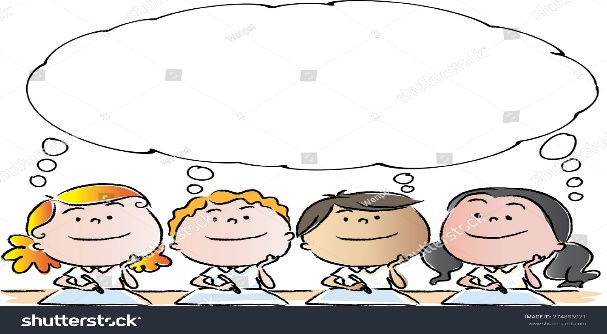 A comprender y valorar las cartas como un medio para expresar sentimientos.¿Cómo lo aprenderé?Leyendo y escuchando cartas. ¿Para	 qué lo aprenderé?Para valorar la importancia de expresar los sentimientos de amor y amistad a las personas.II.-  Lee atentamente ; pues ahora ¡Vamos a aprender! ¿Qué es una carta?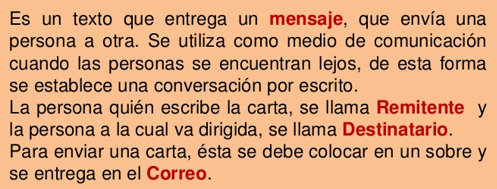 RESUMIENDO…. Con tus propias palabras.a).- Escribe en breves (pocas) palabras ¿Qué es una carta?b).- ¿Qué otros medios como la carta conoces?Material para pegar en el cuadernoIII.-Partes o estructura de la carta.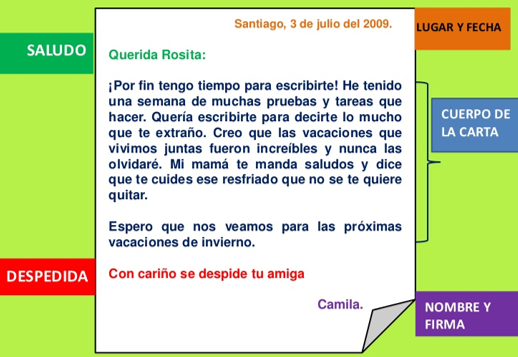 Ejercitemos:a).-Lee y observa las partes de una carta (estructura) y subraya cada palabra clave; Ejemplo: Fecha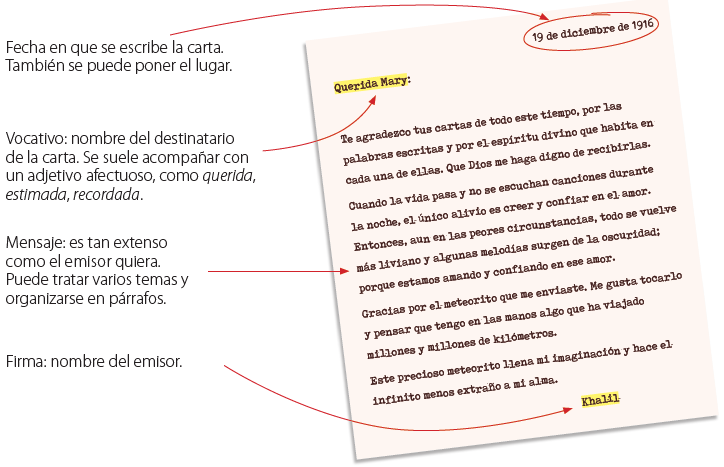 Guía de evaluación n°2 Unidad 3 (Devolver guía a profesora)Nombre: _______________________________________________________________Curso: _____________                                                                 Fecha: _________________I.-  Para evaluar esta unidad tendrás que escribir una carta a quién quieras..- Escríbela primero en tu cuaderno, corrige todo lo que sea con la tabla dada y finalmente la pasas en limpio en esta guía de evaluación.Fecha y lugar _______________________Destinatario ________________________________:Mensaje (o cuerpo) _________________________________________________________________________________________________________________________________________________________________________________________________________________________________________________________________________________________________________________________________________________________________________________________________________________________________________________________________________________________________________________Firma (o nombre del emisor) _______________________________________    ¡¡¡   ATENCIÓN   !!!¡¡¡  Ahora que ya tienes la carta corregida con esta tabla, puedes escribirla en la guía de evaluación  !!!¡¡¡¡FELICITACIONES!!!!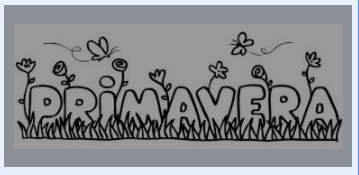 Aspectos a evaluarLogradoMedianamente logradoNo logradoOrtografía  limpiezaMayúsculas,  tamaño de la letra, signos de puntuaciónPartes de la cartaMensaje claro